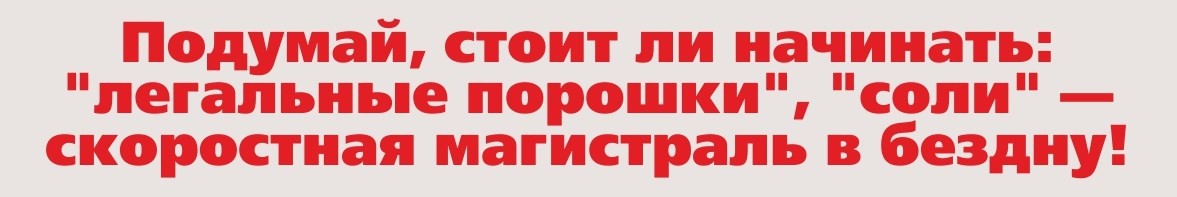 Новой опасностью, подстерегающей совре- менное общество и в первую очередь подрост- ков, являются так называемые, «соли» и«легальные порошки», в состав которых входит мефедрон или метинол—новые виды наркоти- ков, сильные синтетические психостимулято- ры, вызывающие волнение, чувство возбужде- ния.Распространители создали множество мифов, ориентированных на вовлечение подростков в процесс наркотизации. И самым распростра- ненным мифом является миф о легальности, безопасности солей, порошков.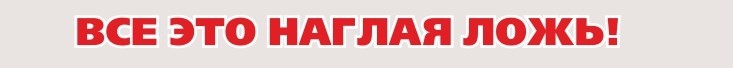 Постановлением Правительства Российской Федерации от 29 июля . № 578 мефедрон и метинол внесены в перечень наркотических средств, запрещенных к обороту на территории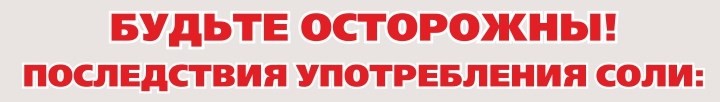 первоначально– кровотечения из носа, ожоги слизистой оболочки, галлюцинации, тошнота, рвота, сыпь, беспокойство, паранойя, наруше- ние концентрации внимания, проблемы с памя- тью, учащенное сердцебиение, депрессия, не- контролируемое сокращение челюстных мышц;впоследствии—бессонница, утрата аппетита, постоянные психозы, посинение конечностей, гипертония, острая сердечная недостаточность, риск обширного инфаркта миокарда, смерть. Кроме	необратимых	последствий,	которые наступают в организме человека в связи с упо- треблением солей, порошков, они, как и все наркотики, вызывают тяжелую зависимость.Для того чтобы весело и интересно прово- дить время, иметь хорошее настроение, чув- ствовать себя бодро, достаточно проявлять активную жизненную позицию, заниматьсяспортом и вести здоровый образ жизни!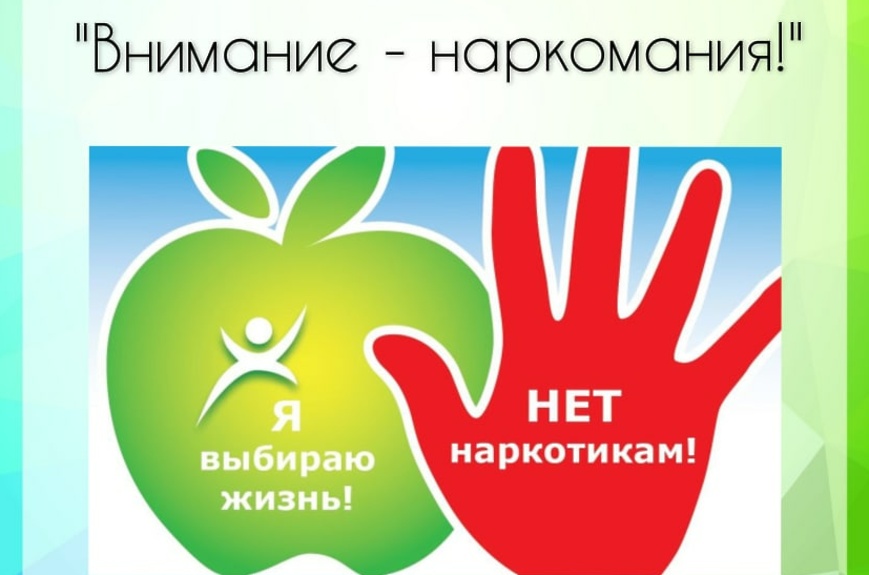 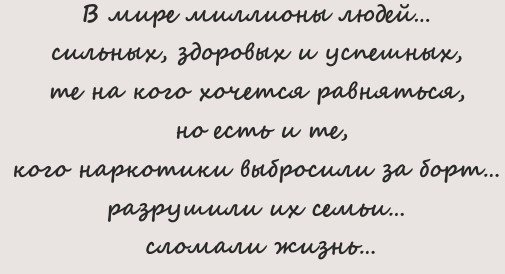 Учитесь управлять собой, Во всем ищите добрые начала И, споря с трудною судьбой,Умейте начинать сначала.Не злобствуйте. Не исходите ядом.Не радуйтесь чужой беде. Ищите лишь добро везде,Особенно упорно в тех, кто рядом.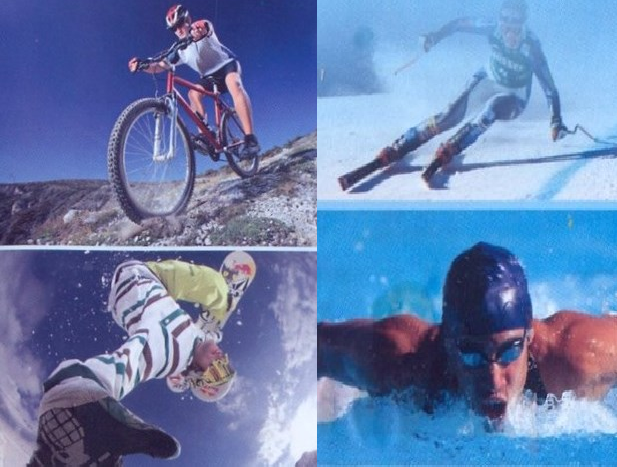 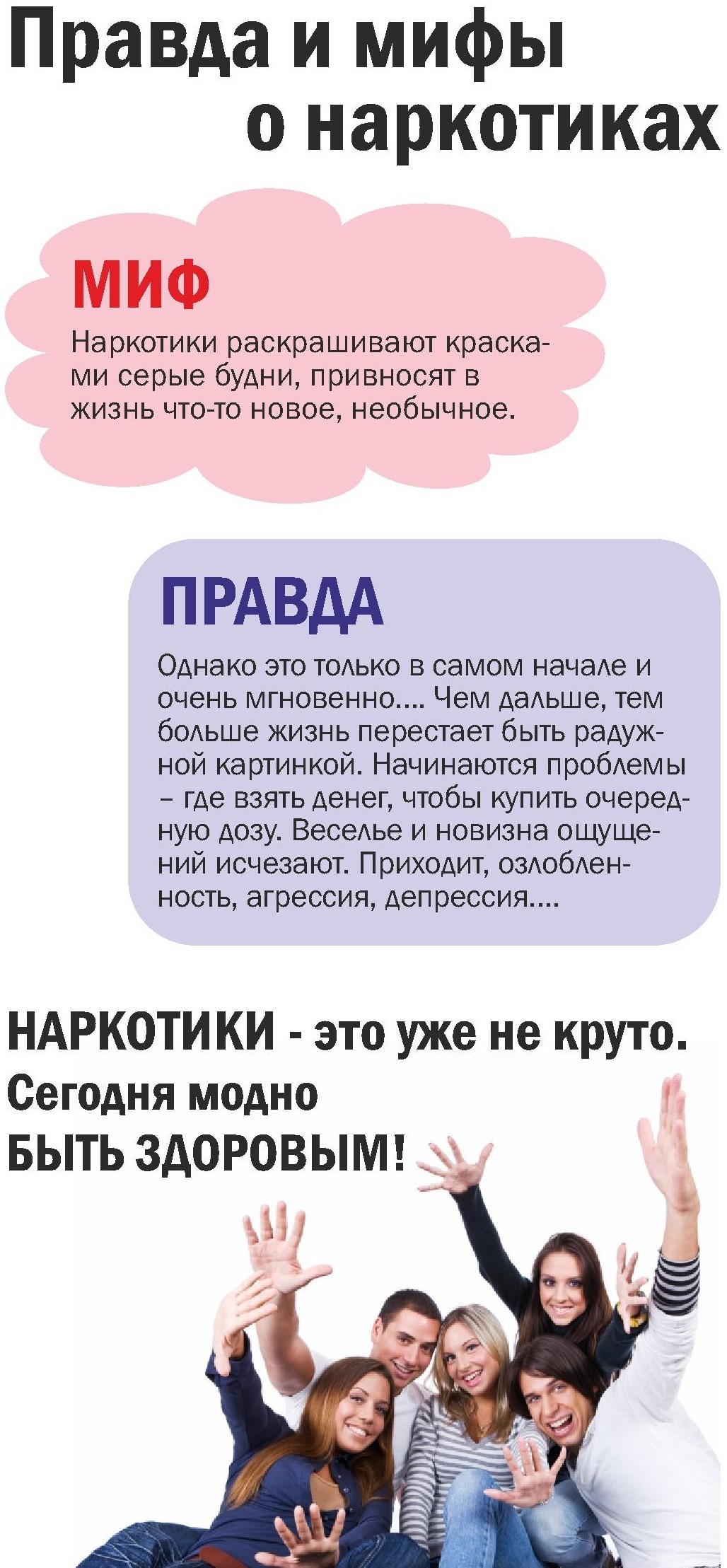 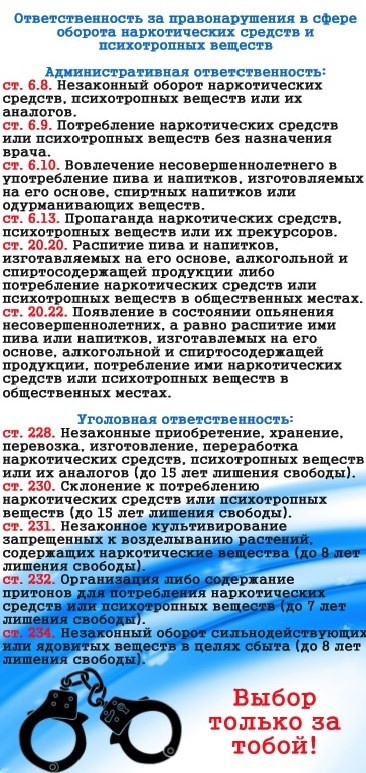 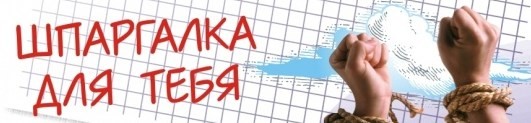 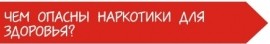 Однократное употребление наркотика может нанести серьезный вред здоровью. Страдает цен- тральная нервная система (головной мозг), что проявляется заторможенностью, сонливостью или возбуждением, беспричинным смехом или плачем, нарушением координации движений, за- медленной невнятной речью, нарушением ориен- тации в окружающем пространстве и времени, беспричинным страхом, паникой.Нередки токсические реакции: тошнота, рвота, резкое повышение или снижение артериального давления, судороги, потеря сознания вплоть до комы. Заканчивается процесс необратимым сла- боумием. Выглядят наркоманы намного старше своего возраста. Отмечается преждевременная смертность. Средний возраст наркомана состав- ляет всего 36 лет.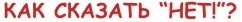 Назови причину. Скажи почему ты не хочешь этого делать.Я знаю, что это опасно для меня.Я уже пробовал, и это мне не понравилось.Будь готов к различным видам давления. Лю- ди, предлагающие наркотики, могут быть друже- любными или агрессивными. Будьте готов уйти или сделать что-нибудь, что могло бы умень- шить давление со стороны.Выбери союзника: человека, который согласен с тобой, это помогает получить поддержку и со- кратить число сторонников употребления.Избегай подобных ситуаций. Ты ведь можешь знать, кто употребляет наркотики, в каких местах эти люди собираются. Постарайся быть подаль- ше от этих мест, от этих людей.Дружи с теми, кто не употребляет наркотики.